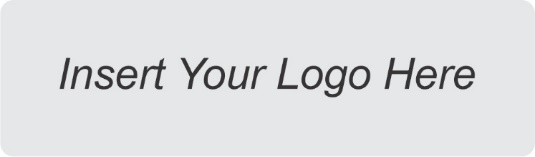 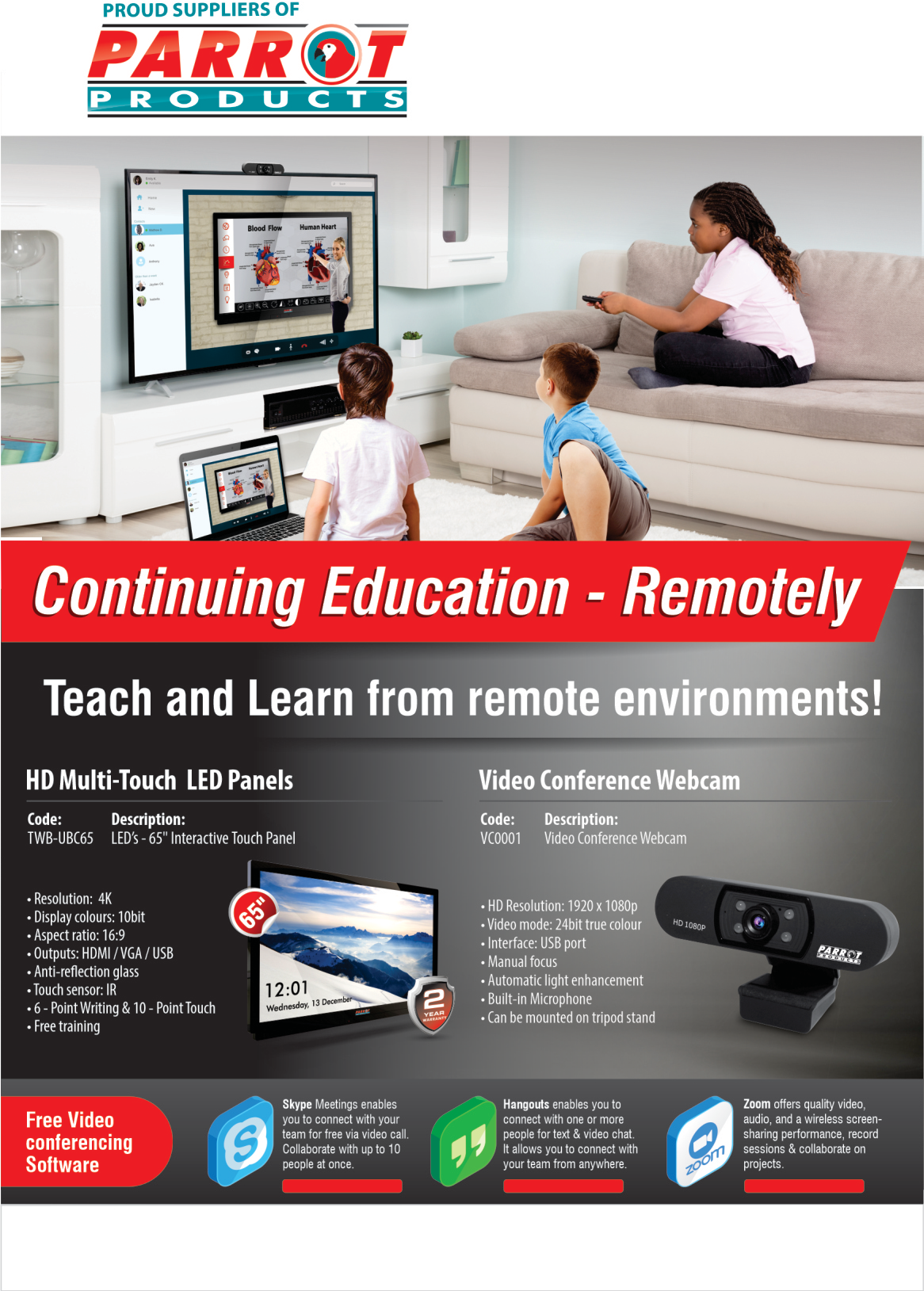 R.R.Price Ex.Vat:	R.R.Price Ex.Vat:R 53 810.00                                                                           R 650.00Click to download	Click to download	Click to downloadFor more information contact us on:Tel: 000 000 0000 / Email: info@companyname.co.za / Website: www.companyname.co.za